　　　　　　　僕の絵・自分の世界３４気持ちよく目覚めたときの自分の世界は夢の中とてもいい気分　心も健康だ生きられる　生きるぞ信じられない　自分を信じているみちお・画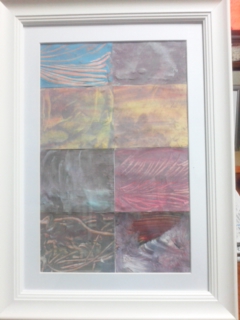 「愛した分だけ愛されることを望むのが人間ですしかし（愛する）ことは自分の勝手、と心に言い聞かせておく謙虚さも大事な気がします」　五木寛之　生きるヒント　レッスン１２六月無礼　愛は言葉ですか？　　みちお・画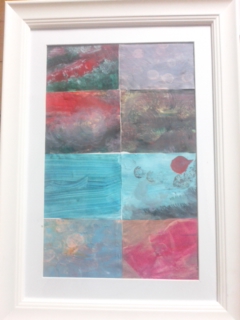 愛がことばなら音楽は世界を繋ぐ　言葉です新聞は言う色が音楽のように　リズムがあるみちお・画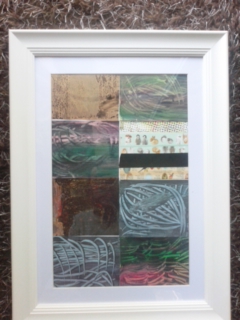 自分の世界に入って　自分を知る自分の心で　色を決める線を決める　形を決める　影を創ってやすむたとえ雨の日でも　　　　　　みちお・画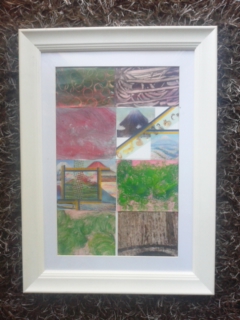 色を混ぜるだけで自分の世界観が変わる不思議だ容を入れるだけで心が変わるだから楽しい　明るく振る舞う時に　突然色が変わるだけで自分の世界が一変するどうろう自分ができることをすればいい　　みちお・画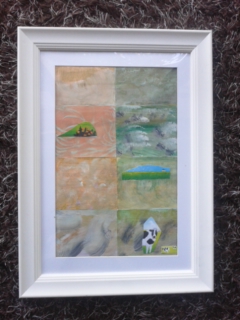 同系の色を続ければ心は変わらない　みちお・画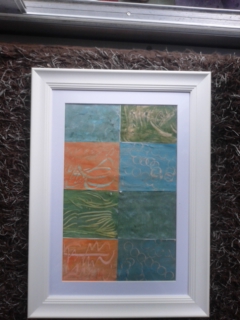 自分の世界に誇りを持って色を付ける「自分の世界を持っている人は、心豊かでいられる。 　追いつめられたり、 切羽詰っても、なんとか切り抜けられる心の余裕を持てる。 仕事も全力投球であり ながら、「」を持つ人でありたい。」　　　　隆ちゃん曰くみちお・画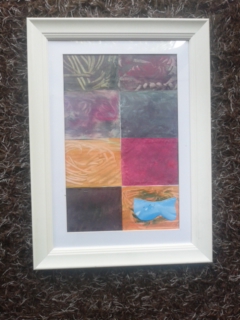 この色は心があたたかい時自然は　雨が降り　蒸し暑くなり　寒くなりも　晴れて　風が吹き生き方を教えない　　　　みちお・画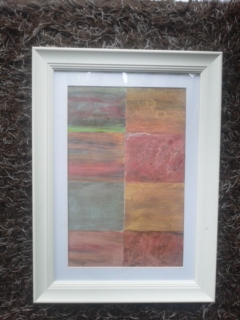 一言でいえば自分の世界を楽しんでいるみちお・画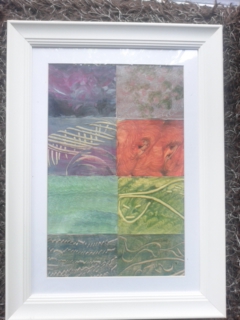 　　だけど　楽しんでいる時は一言とでは語れない　　　　　みちお・画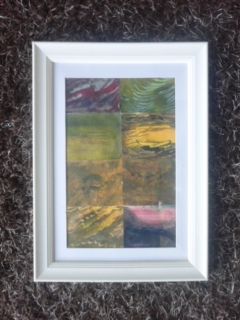 六月が終われば七月になり　自分の世界も　きっと夏になるみちお・画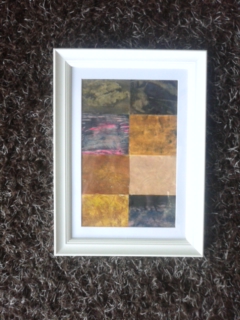 　　　　　　　　　　　　　　　　平成二十九年六月詩日みちお（七十四歳）